СЕКЦИЯ 3. ПРОФЕССИОНАЛЬНАЯ ДЕЯТЕЛЬНОСТЬ ВОСПИТАТЕЛЯ И УЧИТЕЛЯ НАЧАЛЬНОЙ ШКОЛЫ В УСЛОВИЯХ ЦИФРОВИЗАЦИИБелоножкина Н.А.ГАПОУ Волгоградский социально-педагогический колледж, г. ВолгоградСАМОАКТУАЛИЗАЦИЯ ЛИЧНОСТИ СТУДЕНТА – БУДУЩЕГО УЧИТЕЛЯ НАЧАЛЬНЫХ КЛАССОВ В ОБРАЗОВАТЕЛЬНОМ ПРОЦЕССЕ В ПЕДАГОГИЧЕСКОМ КОЛЛЕДЖЕЛичность учителя начальных классов всегда привлекала к себе внимание исследователей в области образования. Жизненное кредо учителя начальных классов, его личностные свойства, безусловно, оказывают влияние на его учеников. Трудности, с которыми приходится сталкиваться студенту – будущему учителю начальных классов чаще всего обусловлены личностной незрелостью, отсутствием стремление к самоактуализации в профессии. В современных условиях становится востребованным специалист, нацеленный на достижение вершин профессионального мастерства. В статье рассматривается самоактуализации личности студента – будущего учителя начальных классов в образовательном процессе педагогического колледжа.Совершенствование профессиональной деятельности есть непрерывный процесс. В студенческом периоде основной формой непрерывного образования является самообразование студента – будущего учителя начальных классов, осуществляемое через образовательный процесс: выбор индивидуальной темы самообразования, семинарские практикумы, конференции, освоение педагогических технологий. Педагогическое сопровождение позволяет создать условия для стимулирования саморазвития студента – будущего учителя начальных классов.Для определения педагогических условий студента – будущего учителя начальных классов мы опиралась на системный и целостный подходы. Системный подход позволяет рассматривать стимулирование самоактуализации студента – будущего учителя начальных классов как процессуальную систему. Целостный подход к проблеме дает возможность рассмотреть самоактуализацию личности в трех основных аспектах: как мотив, как процесс и как результат.Процесс стимулирования самоактуализации студента – будущего учителя начальных классов в образовательном процессе мы рассматриваем с позиций целостного подхода. Системно-целостный подход, основанный на разработке теории целостного учебно-воспитательного процесса В. С. Ильиным, ориентирует нас на анализ целостности исследуемой категории. «Целостность – это определенная качественная полнота, внутреннее единство рассматриваемого явления, выражающееся в его системности, структурности, устойчивости, самостоятельности целого, в его способе существования»[65,с.181]. Целостность процесса стимулирования самоактуализации студента – будущего учителя начальных классов обеспечивается единством личности и деятельности.Н. К. Сергеев выделяет последовательность реализации данного подхода в психолого-педагогических исследованиях: представление о сущности, функциях, составе и структуре изучаемого феномена; ретроспективный анализ проблемы, оценка ее современного состояния в теории и практике; разработка научных представлений об уровне становления и развития исследуемого качества как целостного феномена в структуре целостности более высокого порядка; разработка системы диагностики изучаемого феномена; выделение средств и условии, позволяющих более эффективно достигать желаемых целей; обоснование и реализация модели целостного процесса формирования изучаемого качества [157, с.5-9].Обозначим следующие основные функции самоактуализации студента – будущего учителя начальных классов: аксиологическую, рефлексивно-регулятивную и креативную. Данные функции тесно взаимосвязаны между собой. Рассмотрим далее выделенные нами функции более подробно.Аксиологическая функция самоактуализации побуждает рассматривать человека как высшую ценность и цель развития, способствуя формированию ценностного отношения к педагогической деятельности. Самоактуализация личности задает направление развития человека, способного осознать, принять общечеловеческие ценности, сделав их личностными ориентирами. Ценностные ориентиры выступают важнейшим фактором мотивации поведения личности. Педагогические ценности подразделяются на ценности-цели, раскрывающие основной смысл деятельности учителя, и ценности-средства, включающие в себя ценности-отношения, задающие способ взаимодействия с учащимися; ценности-качества, в которых проявляются профессионально значимые характеристики педагога, и ценности-знания как упорядоченная система знаний и умений. Данная функция направлена на формирование системы приоритетных ценностей личности и выражается через направленность личности «Я-индивидуального» и «Я-профессионального». Для самоактуализирующейся личности учителя характерна в качестве доминантной ценности гуманистическая направленность личности, что определяет выработку основной стратегии взаимодействия с окружающими – позиции диалога и сотрудничества. Самоактуализация личности учителя предполагает установление открытых, доброжелательных отношений между учителем и учеником, способность к педагогической эмпатии.Самопознание личностью своих внутренних психических состояний, а также понимание того, как тебя воспринимают другие, происходит посредством рефлексии. Рефлексия, являясь неотъемлемым компонентом самопонимания, представляет собой одно из условий формирования субъектности личности и механизм саморегуляции. Рефлексивно-регулятивная функция самоактуализации направляет субъекта на самопознание и познание других, понимание того, как воспринимают тебя другие, на выработку норм профессионального поведения, позволяя управлять собственным поведением через процессы самоконтроля и характер локуса контроля, поиски путей профессионального самосовершенствования. Данная функция имеет особое значение для самоактуализации личности учителя, поскольку самой деятельности педагога присущ рефлексивный характер. По мнению отечественных авторов, рефлексивная способность к самоопределению, к осознанию собственной субъектности и является механизмом саморазвития человека как профессионала [65].Креативная функция процесса самоактуализации личности определяется ее творческим характером. Общепризнано, что именно творческий характер выполнения деятельности является ее наивысшим уровнем, а сама педагогическая деятельность носит творческий характер. Процесс самоактуализации личности педагога активизирует его способности к переосмыслению существующих способов деятельности и созданию нового через внесение элементов собственного видения – проблемы, индивидуальных качеств личности и т.д. Это связано с такими свойствами личности как открытость новому опыту, гибкость мышления, развитое воображение, независимость в оценках и мнениях.Правомерность выделения указанных функций подтверждается и анализом основных блоков психодиагностического инструмента, который позволяет определить уровень выраженности самоактуализации.Отмеченные функции в структуре процесса самоактуализации личности студента-будущего учителя начальных классов, позволяют определить соответствующие структурные компоненты:•	аксиологический компонент: осознание роли самоактуализации в
профессиональном становлении учителя, приоритет общечеловеческих,
гуманистических ценностей в педагогической деятельности, устойчивые
профессиональные мотивы деятельности, активное стремление к саморазвитию в профессиональной деятельности;•	гностический компонент: уровень владения психолого- педагогическими знаниями, представление о сущностных характеристиках категории «самоактуализация», знание способов и средств, стимулирующих самоактуализацию личности, их актуализация при решении практических задач;рефлексивный компонент: самопознание, самооценка, самоконтроль, самоанализ, направленность на осознание своего «Я» и самоанализ собственной деятельности;креативный компонент: инициативность, способность к преобразованию действительности, направленность на реализацию творческой активности в профессиональной деятельности, поиск и развитие оптимального индивидуального стиля деятельности.Каждый из компонентов реализует определенные функции самоактуализации. Те или иные явления действительности, события могут иметь для человека различный смысл; в соответствии со степенью их значимости личность активизирует свои устремления. Мотив побуждает человека к деятельности, определяет ее направленность, придает личностный смысл. Таким образом; ценностные ориентации проявляются в целях, интересах, убеждениях личности, и мотивация в целом определяет направленность личности. Ценностные ориентации формируются в процессе социализации: через овладение социальным опытом, формирования смысловых образований, расширения и углубления знаний об окружающей действительности и самом себе. Поэтому аксиологическую функцию обеспечивают аксиологический и гностический компоненты.В процессе моделирования мы опирались на ряд исследований по проблеме самоактуализации. Е. В. Андриенко[11], Б. В. Рыкова[150] выделяют высокий, средний и низкий уровни выраженности самоактуализации. Уровни самоактуализации личности молодого учителя в трактовке Шафигуллиной Л.Р. таковы: адаптивный, преобразующий и креативный, соответствующие низкой, средней и высокой выраженности компонентов самоактуализации личности [180]. Можно отметить, что все авторы указывают на многоэтапность процесса самоактуализации: переход от низкого информационного, адаптивного уровня к моделирующему, преобразующему и далее к наивысшему креативному уровню, в позицию субъекта деятельности. Исходя из этого, мы выделили следующие этапы самоактуализации личности студента-будущего учителя начальных классов: репродуктивный, поисковый и творческий. В основу деления на указанные этапы положены три уровня выраженности самоактуализации личности, однако, учитывая условность деления, в качестве показателей каждого этапа рассмотрены и другие личностные характеристики, связанные с исследуемой категорией.В целях определения того, на каком этапе самоактуализации находится студент-будущий учитель начальных классов, нами выделены основные критерии показатели сформированности самоактуализации:ценностный критерий – представление о профессионально-ценностных ориентациях личности учителя, определяющих его отношение к самому себе как педагогу («Я -индивидуального» и «Я – профессионального»), к педагогической деятельности и к личности ученика усвоение студентами гуманистических ценностей, как ориентационной основы самоактуализации своей личности;когнитивный критерий – имеющийся запас знаний и теоретических представлений о сущности самоактуализации и ее месте в профессиональном становлении учителя начальных классов, их актуализация при решении практических задач;личностный критерий – стремление к выявлению внутренних задатков, сил и способностей, наличие мотивов внутреннего саморазвития и самосовершенствования, стремление к самообразованию;преобразовательный критерий – реализация в профессиональной деятельности выявленных внутренних сил и способностей, направленность педагогической деятельности и уровень коммуникативной компетентности, проектирование и реализация индивидуальной траектории саморазвития. Рассмотрим краткую характеристику каждого этапа.Репродуктивный этап. Для него характерен низкий или ниже среднего уровень выраженности всех отмеченных выше характеристик самоактуализирующейся личности. У студентов – будущих учителей начальных классов на этой стадии выражена ориентация на учебно-дисциплинарную модель взаимодействия с учащимися, стремление наладить строгую дисциплину в классе, авторитарный или наоборот либеральный стиль общения с детьми. Преобладающими ориентирами в становлении в профессиональной деятельности является стремление четко выполнять все должностные инструкции. Характерна заниженная или завышенная самооценка личности, высокий или низкий уровень рефлексивности; слабое проявление в деятельности индивидуального своеобразия личности. Студенты – будущие учителя начальных классов, находящиеся на данном уровне, имеют общие представления о сущности самоактуализации, слабо знакомы с категориальным аппаратом теории самоактуализации, ее роли в личностном и профессиональном росте. Даже если они декларирует важность гуманистического подхода в воспитании, его знания носят достаточно формальный характер и практически не применяются на практике. Положительно оценивается возможность диалогического сотрудничества с учащимися, однако преобладает авторитарный стиль общения. Доминирующим является гностический компонент.Поисковый этап. Студенты – будущие учителя начальных классов, находящиеся на данном этапе, обладают средней степенью выраженности характеристик самоактуализации, имеет общие представления о сущности самоактуализации, понимает необходимость самоактуализации, ее роли в личностном и профессиональном росте, проявляет позитивное отношение к возможности использования этих знаний в собственной деятельности. Наблюдаются попытки критического осмысления имеющихся теоретических знаний, формируется собственное отношение и позиция к ряду проблем обучения и воспитания. Характерно наличие умеренно выраженной учебно-дисциплинарной модели взаимодействия, реже гуманистически ориентированной профессиональной направленности, поиски себя в профессии, осознанная рефлексия собственного педагогического опыта. Также характерно осознание способов и средств самоактуализации личности, необходимости самообразования, постановка первоначальных целей и задач самосовершенствования, открытость опыту. То есть отмечается устойчивая потребность в саморазвитии, но студенты – будущие учителя начальных классов не обладает соответствующими способами. Преобладает рефлексивный компонент с увеличением значимости аксиологического компонента.Творческий этап. Учитель на данном этапе развития и проявления основных характеристик самоактуализации личности обладает устойчивым, глубоким стремлением к самоактуализации себя в профессии, глубокими знаниями и умениями применять основные механизмы самоактуализации при создании индивидуальной траектории педагогической деятельности. Он обладает гибким мышлением, ярко выражена гуманистическая педагогическая направленность, устойчиво стремление к диалогическим формам общения, выражена потребность в самообразовании, рефлексии результатов деятельности, исследовательском, творческом характере работы. Доминируют аксиологоический и креативный компоненты.Повышение требований современного общества к личности предполагает пересмотр содержания образования и реализацию задачи – совершенствования личности учителя. От профессиональной позиции, мастерства, эрудиции и культуры учителя зависит успешное решение сложных задач обучения и воспитания подрастающего поколения. Поэтому важно, чтобы будущий учитель умел выявлять и целенаправленно формировать у себя лучшие личностные и профессиональные качества, т.е. самоактуализироваться.Проблема самоактуализации является предметом научных исследований значительного числа психологов, педагогов, философов. Она во все времена привлекала к себе внимание выдающихся прогрессивных ученыхТехнология самоактуализации личности студента-будущего учителя начальных классов во многом опирается на умение будущего учителя осуществлять выбор вариантов собственного личностно-профессионального развития, владение разнообразными способами самообразования, умением осуществлять самоконтроль и самооценку своих успехов и неудач.Список литературы:Андриенко, Е. В. Подготовка учителя к самоактуализации в педагогической деятельности [Текст]: дис. канд. пед. наук: 13.00.01 / Е. В. Андриенко. – Москва, 2014. – С.209.Ильин, Е. П. Мотивы человека: теория и методы изучения [Текст] / Е. П. Ильин. – Киев, 2008. – С.181.Рыкова,Б.В.Педагогические условия самоактуализации личности будущего учителя в процессе профессиональной подготовки [Текст]: автореф. дис. канд. пед. наук: 13.00.08 /Б. В. Рыкова. – Ставрополь, 1999. – С.22. –Библиогр.: С.22.Сергеев, Н. К. Целостный подход в педагогическом исследовании [Текст] /Н.К.Сёргеев//Педагогические проблемы становления субъектности школьника, студента, педагога в системе непрерывного образования: Сб. науч. и метод, тр. -Волгоград, 2002. – Вып. 5. – Ч. 2. – С. 5 – 9.Шафигуллина, Л.Р. Педагогические условия самоактуализации личности молодого учителя в процессе его профессиональной деятельности [Текст] : дис. канд. пед. наук: 13.00.08 / Л.Р. Шафигуллина// -Астрахань, 2009. – С.222.Гаммершмидт Е.Э.ГАПОУ Волгоградский социально-педагогический колледж, ВолгоградОБНОВЛЕНИЕ МЕТОДОВ И ФОРМ ПРОВЕДЕНИЯ ПРАКТИЧЕСКИХ ЗАНЯТИЙ В УСЛОВИЯХ ЦИФРОВИЗАЦИИ ПРОФЕССИОНАЛЬНОГО ОБРАЗОВАНИЯАннотация: рассматриваются подходы к системе цифровизации образовательного процесса в педагогическом колледже, проанализированы возможности внедрения цифровых технологий в процесс проведения практических занятий со студентами.Ключевые слова: цифровизация, профессиональное образование, цифровые технологии, контекстное обучение.Hammershmidt EVolgograd State Social-Pedagogical College,VolgogradUPDATING THE METHODS AND FORMS OF PRACTICAL TRAINING IN THE CONTEXT OF DIGITALIZATION OF VOCATIONAL EDUCATIONAbstract: The approaches to the system of digitalization of the educational process in the pedagogical college are considered, the possibilities of introducing digital technologies in the process of conducting practical classes with students are analyzed.Keywords: digitalization, professional education, digital technologies, contextual learning.Современная деятельность ПОО во многом зависит от того, в какой степени преподаватели и сама администрация владеют цифровыми технологиями и цифровой информацией, насколько быстро они могут ее самостоятельно или с использованием информационных технологий проанализировать и обработать, а также довести ее до конечного потребителя – обучающегося и его законных представителей.Цифровизация – это средство получения желаемого результата, а именно гибкости образовательного процесса, приносящего обучающимся отличный результат, а будущим работодателям – высококлассных мобильных специалистов [4].Все это приводит к переосмыслению роли самого педагога в профессиональном образовании студентов. Радикальная революция ожидает и методику преподавания, систему проверки качества знаний.Надо разрабатывать индивидуальные образовательные траектории и придумывать для каждого студента колледжа свой собственный, уникальный набор заданий, ответ на которые потребует творческого подхода, умения сравнивать, взвешивать, анализировать, отсеивать ненужное, коммуницировать и так далее.В данных условиях возрастает роль практических занятий со студентами, методов и форм их проведения.При этом возрастает роль педагогических технологий, основанных на собственной активности учащихся, интерактивной коммуникации, командной работе, групповой и индивидуальной рефлексии, обладающих сложной структурой и определенным внутренним сценарием, таких как проектная деятельность обучающихся, во всех её вариантах, игровые технологии обучения, решение кейсов, групповые дискуссии и обсуждения и т.д.Надо понимать, что такое мощное средство, как компьютер, нельзя просто встроить в дидактическую систему и надеяться на повышение качества образования. Необходимо разработать адекватную психолого-педагогическую и собственно педагогическую теорию, органично включающую в себя компьютер как средство обучения с его действительно огромными возможностями получения, хранения, переработки и передачи информации.Представляется, что в качестве научной основы, к которой может быть «привязана» цифровизация обучения, в наибольшей мере способна стать психолого-педагогическая теория контекстного образования [2].Исходя из тщательного анализа процесса подготовки специалиста в учебном заведении (колледж, университет), известный ученый, доктор психологических наук Андрей Александрович Вербицкий предложил технологию обучения, назвав ее знаково-контекстной.Основная идея контекстного образования: наложить усвоение студентами теоретических знаний на «канву» предстоящей профессиональной деятельности посредством последовательного моделирования её. Модель воссоздаёт профессиональные и исследовательские ситуации совместной деятельности, диалогическое общение и взаимодействие субъектов образовательной деятельности в процессе ролевой, деловой или иной игры, подготовки курсовой, работы на практике, подготовки и защиты выпускной квалификационной работы и др.В целях подготовки специалистов для специальности «Дошкольное образование» при проведении практических занятий мы используем методы и формы контекстного обучения, внося в их использование новшества в виде использования цифровых средств.Имитационные методы и формы ТКО1. Стажировка с выполнением должностной роли.Это форма и метод ТКО. «Моделью» выступает сама действительность, исполнение роли (должности) воспитателя.Например, моделирование процесса проведения дидактической игры или фрагмента занятия с использованием интерактивной доски.При работе с интерактивной доской снижается утомляемость и пресыщаемость детей, так как учебный материал, предъявляемый детям, отличается наглядностью, яркостью образов и динамичностью. Поэтому освоение приемов работы с интерактивными средствами – очень важная составляющая подготовки будущего педагога дошкольного образования.Также хорошим средством являются интерактивные песочницы. Особенность такого оборудования в том, что находящийся на игровом столе песок в зависимости от толщины слоя подсвечивается по-разному, что позволяет создавать интересные реалистичные ландшафты. Это одно из самых увлекательных занятий для детей. Песочница содержит несколько образовательных режимов, в рамках которых наши студенты проводят игры: «Сахара», «Остров», «Фигуры», «Город», «Природа», «Радуга», Подводный мир», Космос/цветы», «Вулкан», «Времена года», «Сокровища», «Прятки», «Мультфильмы», «Раскраска», «Черепаха».2. Игровое проектирование Это учебная игра на практическом занятии, предполагающая сочетание индивидуальной и совестной работы студентов в процессе создания общего для них проекта. Например, в ДОО – подготовка к утреннику. Студенты – в роли воспитателя, музыкального руководителя, старшего воспитателя – составляют сценарий утренника для младшей группы. При этом они пользуются информационными средствами электронной библиотеки и сети Интернет.3. Деловая играЭто базовая форма контекстного обучения. Ее целесообразно проводить в конце изучения больших разделов. Например, деловая игра «Родительское собрание». Деловая игра – самый сложный вид учебно-игровой деятельности, т.к. требует длительной предварительной подготовки, в том числе, с использованием цифровых средств. 4. Метод анализа конкретных ситуаций.А) Ситуация-проблема.Студенты должны разрешить противоречие в ситуации, видеозапись которой мы предлагаем перед изучением лекции. В конце учебного занятия, опираясь на полученные знания, студенты самостоятельно разрешают проблему, решение обсуждают, доказывают.Б) Ситуация-оценка.Студентам предлагается проанализировать поведение педагога, указать положительное и недостатки в деятельности. На уроке студенты смотрят видеозапись любого режимного момента и анализируют по заранее известным вопросам, дают оценку деятельности педагога.В) Ситуация-иллюстрация. Студенты должны сделать вывод, какой метод, принцип иллюстрирует пример видеозаписи. Ситуации-иллюстрации подтверждают то или иное теоретическое положение примером, в котором имеются или, наоборот, отсутствуют основные признаки изучаемого явления, их взаимосвязь.Г) Ситуация-упражнениеПроисходит совершенствование некоторых действий по решению ситуации. Просмотрев видеозапись, студенты понимают, что необходим поиск дополнительной информации для решения ситуации. Формируется умение осуществлять поиск, анализ и оценку информации, необходимой для постановки и решения профессиональных задач, профессионального и личностного развития.Неимитационные методы и формы ТКО1. Стажировка без выполнения должностной роли Это приобретение опыта трудовой деятельности на практических занятиях при выполнении практических заданий: написание конспектов занятий, планов работы, выступлений на родительском собрании, подбор материала к консультации, составление презентаций с подборкой иллюстраций, стихов, конспектов игр, составление методических рекомендаций на разные темы.Все эти виды работ на сегодняшний день невозможны без использования материалов электронной библиотеки и сети Интернет.2. Дискуссия с мозговым штурмом и без него.  Организация совместной коллективной деятельности, в ходе которой осуществляется интенсивное и продуктивное решение групповой задачи путем обмена мнениями. В данном методе также эффективно использовании материалов сети Интернет (фото, видео, текстовые материалы) в качестве аргументов в пользу своей позиции.Все перечисленные примеры доказывают, что в процессе контекстного образования создаются хорошие возможности использования цифровой среды в качестве мощного и необходимого средства обеспечения его содержания и процесса. При этом происходит обновление методов и форм проведения практических занятий со студентами – будущими педагогами ДОО.Список литературы: 1. Бибенко, П.Н. Дидактическая концепция цифрового профессионального образования и обучения : монография / П.Н. Биленко, В.И. Блинов, М.В. Дулинов, Е.Ю. Есенина [и др.] ; под науч. ред. В.И. Блинова. – Москва : Издательство «Перо», 2019. – 98 с. – Текст : непосредственный. 2. Вербицкий А.А. Теория и технологии контекстного образования : учебное пособие / А.А. Вербицкий. Министерство образования и науки Российской Федерации, Федеральное государственное бюджетное образовательное учреждение высшего образования «Московский педагогический государственный университет». – Москва : МПГУ, 2017. – 266, [1] с. : ил., табл.; 21 см.; ISBN 978-5-4263-0384-3 : 500 экз..3. Маниковская, М.А. Цифровизация образования : вызовы традиционным нормам и принципам морали / М.А. Маниковская // Власть и управление на Востоке России. – 2019. – № 2 (87). – С. 100 – 106. 4. Средства обучения в условиях цифровизации образования : учебное пособие / А.М. Санько. – Самара : Издательство Самарского университета, 2020. – 100 с. : ил.Джамалова А.З.ГАПОУ Волгоградский социально-педагогический колледж, Волгоград«НЕЙРОПСИХОЛОГИЯ В ОБРАЗОВАНИИ: ПУТИ ПРЕОДОЛЕНИЯ НЕГАТИВНОГО ВЛИЯНИЯ ГАДЖЕТОВ НА ПСИХИКУ РЕБЁНКА». Нейропсихология – это отрасль науки, сложившаяся на стыке психологии, медицины (неврологии, нейрохирургии) и физиологии. Нейропсихология является одном из разделов клинической психологии. Изучает мозговые механизмы высших психических функций на материале локальных поражений головного мозга. Рассматривает соотношение мозга и психики. Нейропсихология детского возраста занимается исследованием и анализом взаимосвязи формирования психических функций, когнитивной сферы ребёнка и созревания нервной системы, а так же изучением специфики расстройств психических функций при органических повреждениях и других нарушениях работы мозга в детском возрасте.Опыт нейропсихологических исследований позволил отечественным нейропсихологам (Л. С. Цветкова, Н. К. Корсакова, Ю. В. Микадзе, Е. Ю. Балашова и др.) перейти от работы с патологическими нарушениями психической деятельности человека к работе с людьми, не имеющим нарушений психической сферы. Они пришли к выводу, что деятельность нейропсихолога не ограничичвается кругом локальных поражений головного мозга, а может осуществляться со здоровыми людьми. И одной из таких сфер является образование. В современной школе достаточно часто наблюдаются явления школьной неуспеваемости, отсутствие у учеников познавательной активности, проблемы в социальной сфере, которые проявляются в конфликтах с одноклассниками, в некоторых случаях наблюдаются явления неспособности ребёнка выразить свою мысль. Если верить ряду авторов, педагогов, данная ситуация усугубляется. То есть, условно 20-30 лет назад в своей профессиональной практике учителя практически не сталкивались с данной проблемой. Разумеется, учёные стали искать причину таких изменений. Появилось предположение о том, что гаджеты являются одной из основных причин. Так как проблема достаточно новая, какие-то конкретные законченные исследования с актуальными статистическими данными найти достаточно сложно, хотя проводятся они в большом объёме и авторы иногда публикуют промежуточные результаты. На мой взгляд, очень интересным и показательным является исследование, которое было начато в США несколько лет назад и общая продолжительность которого будет длиться 10 лет. Авторы хотят понять влияние гаджетов на мозг и интеллектуальное развитие детей и подростков. Так как с момента начала этого масштабного исследования прошло три года, авторы уже сделали некоторые предположения и выводы, которые они выложили в открытые информационные источники. Учёные отмечают, что у детей, которые проводят большое количество времени за компьютером или с телефоном наблюдается истончение коры головного мозга, что в свою очередь оказывает негативное влияние на познавательную сферу ребёнка, и, как итог, имеют более низкую успеваемость и худшие результаты в интеллектуальных тестах. Таким образом, мы можем говорить о том, что длительное использование гаджетов детьми оказывает негативное влияние на структуры головного мозга, что в свою очередь является причиной недостаточного развития или нарушений психических функций. И в связи с этим мы видим актуальность и необходимость специалиста в области нейропсихологии в образовании.Можно выделить следующие основные аспекты деятельности клинического психолога или нейропсихолога в воспитательных и образовательных учреждениях – диагностический, коррекционный и профилактический.Нейропсихологическая диагностика состоит из определённого комплекса заданий, благодаря которым специалист может оценить развитие высших психических функций (зрительно-пространственные функции, регуляторные функции, память, мышление, моторная координация). На основании проведённого исследования нейропсихолог выявляет проблемные сферы, на которые и направляет свою деятельность. И соответственно, начинает проводить этап нейропсихологической коррекции. Очень важно отметить, что для достижения наилучших результатов необходимо наличие интереса и желания к выполнению упражнений у ребёнка. То есть, коррекционные занятия должны проводиться динамично, интересно, часто в игровой форме. Проводиться такие занятия могут как в индивидуальной, так и в групповой форме.Как пример мы рассмотрим несколько упражнений из методического пособия «Нейропсихологические игры и упражнения как средства преодоления трудностей учения» Ирины Алексеевны Трутановой. Например, упражнения на развитие зрительной памяти, распределения внимания и закрепление понятия о геометрических фигурах могут проводиться в следующих формах:Вариант 1. Ребёнку предлагают рассмотреть и запомнить изображения на карточках, а затем нарисовать их на бумаге. 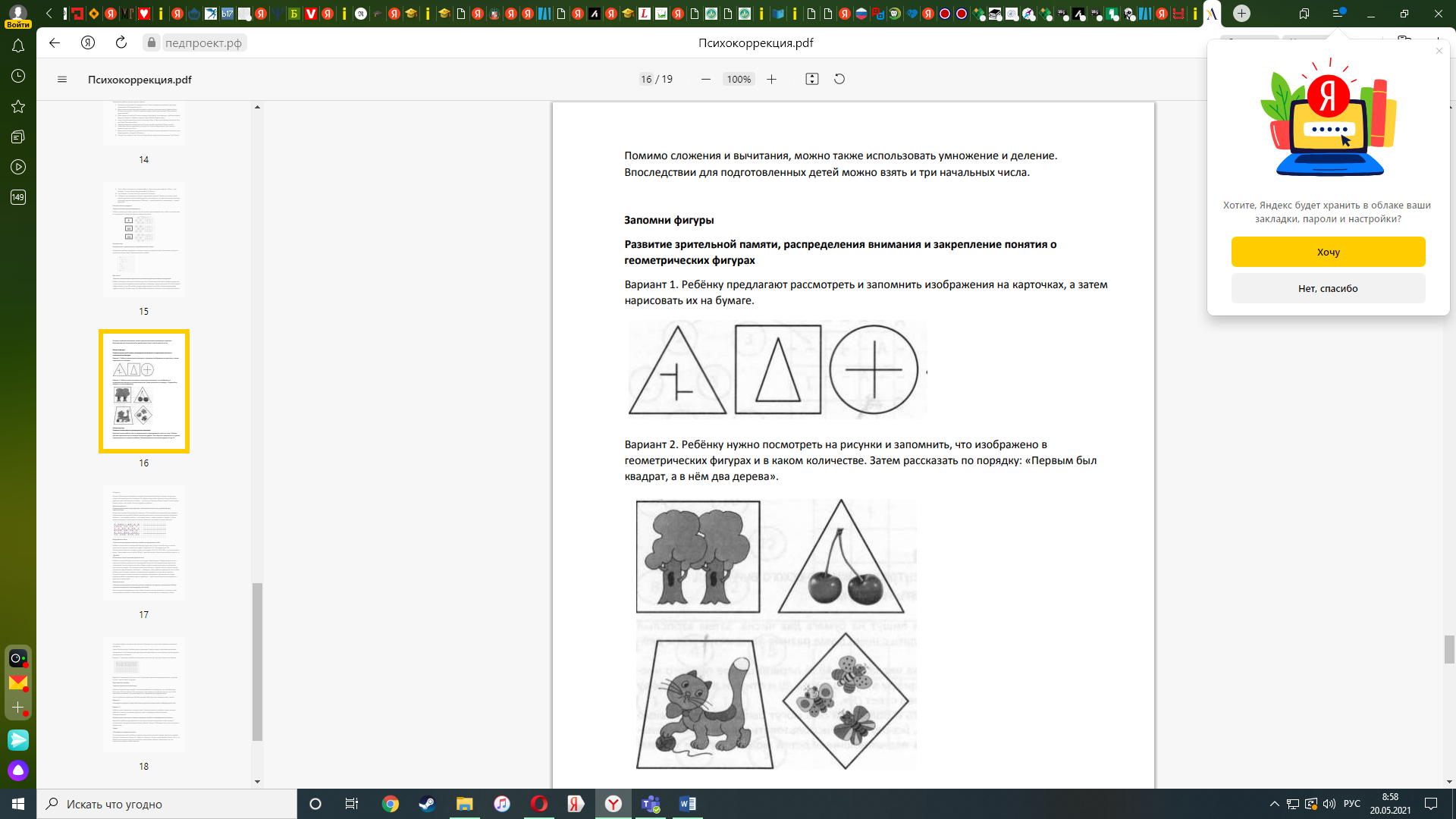 Вариант 2. Ребёнку нужно посмотреть на рисунки и запомнить, что изображено в геометрических фигурах и в каком количестве. Затем рассказать по порядку: «Первым был квадрат, а в нём два дерева». Упражнение на развитие логического мышления, понимания сложных грамматических конструкций Предложите ребёнку решить данные задачи. 1. Термометр показывает 10 градусов тепла. Сколько градусов показывают два таких термометра? (10 градусов тепла.) 2. Мама купила четыре воздушных шарика, зелёного и красного цвета. Зелёных было больше, чем красных. Сколько шариков каждого цвета купила мама? (Три зелёных, один красный.) 3. Дети сидели на лавочке. В каком порядке они сидели, если известно, что Маша сидела справа от Серёжи, а Серёжа, справа от Иры? (Маша, Серёжа, Ира.) 4. Катя и Наташа одинакового роста. Катя выше Оли, а Таня выше Наташи. Кто выше, Оля или Таня? (Таня выше Оли.) 5. Верёвку разрезали в шести местах. Сколько частей получилось? (Семь частей.) 6. Когда гусь стоит на одной ноге, он весит 3 кг. Сколько будет весить гусь, если он встанет на две ноги? (3 кг.) 7. Дима тратит на дорогу от дома до школы 10 минут. Сколько времени он потратит, если пойдёт вдвоём с сестрой? (10 минут.) 8. Сестре 5 лет, а брату 7 лет. Сколько будет брату, когда сестре исполнится 7 лет? (9лет.) 9. Петя и Света получили по четыре конфеты. Света съела две конфеты, а Петя – три конфеты. У кого осталось больше конфет? (У Светы.) 10. Что тяжелее: 1 кг ваты или 0,5 кг железа? (1 кг ваты.) 11. У Марины три карандаша: жёлтый, коричневый, красный. Можно ли сказать, какой самый короткий, а какой самый длинный, если известно, что жёлтый длиннее красного, а красный длиннее коричневого? (Жёлтый – самый длинный, а коричневый – самый короткий.) «Зеркальное рисование» Развитие пространственных представлений и снятие импульсивности Ребёнку даётся рисунок в перевёрнутом виде. Рисунок может быть любой, разного уровня сложности, в зависимости от возраста ребёнка. Желательно, чтобы присутствовало много мелких деталей. Ребёнку нужно внимательно посмотреть на рисунок и нарисовать такой же, но не перевёрнутый.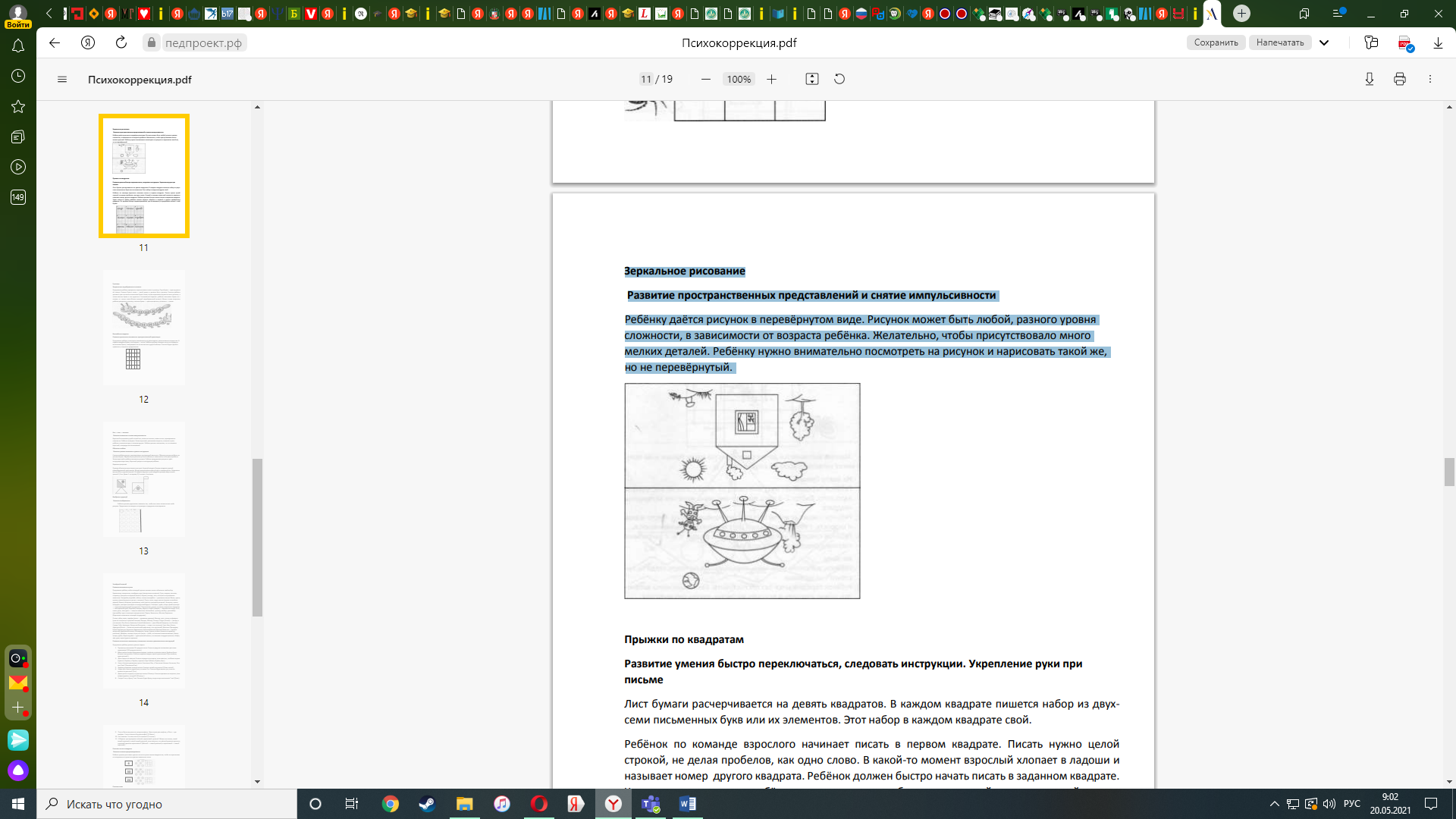 «Контуры» (Слайд 11)Развитие зрительного восприятия(Слайд 12) Ребёнок должен внимательно посмотреть на рисунок и назвать все предметы или всех существ, которые в нём спрятаны.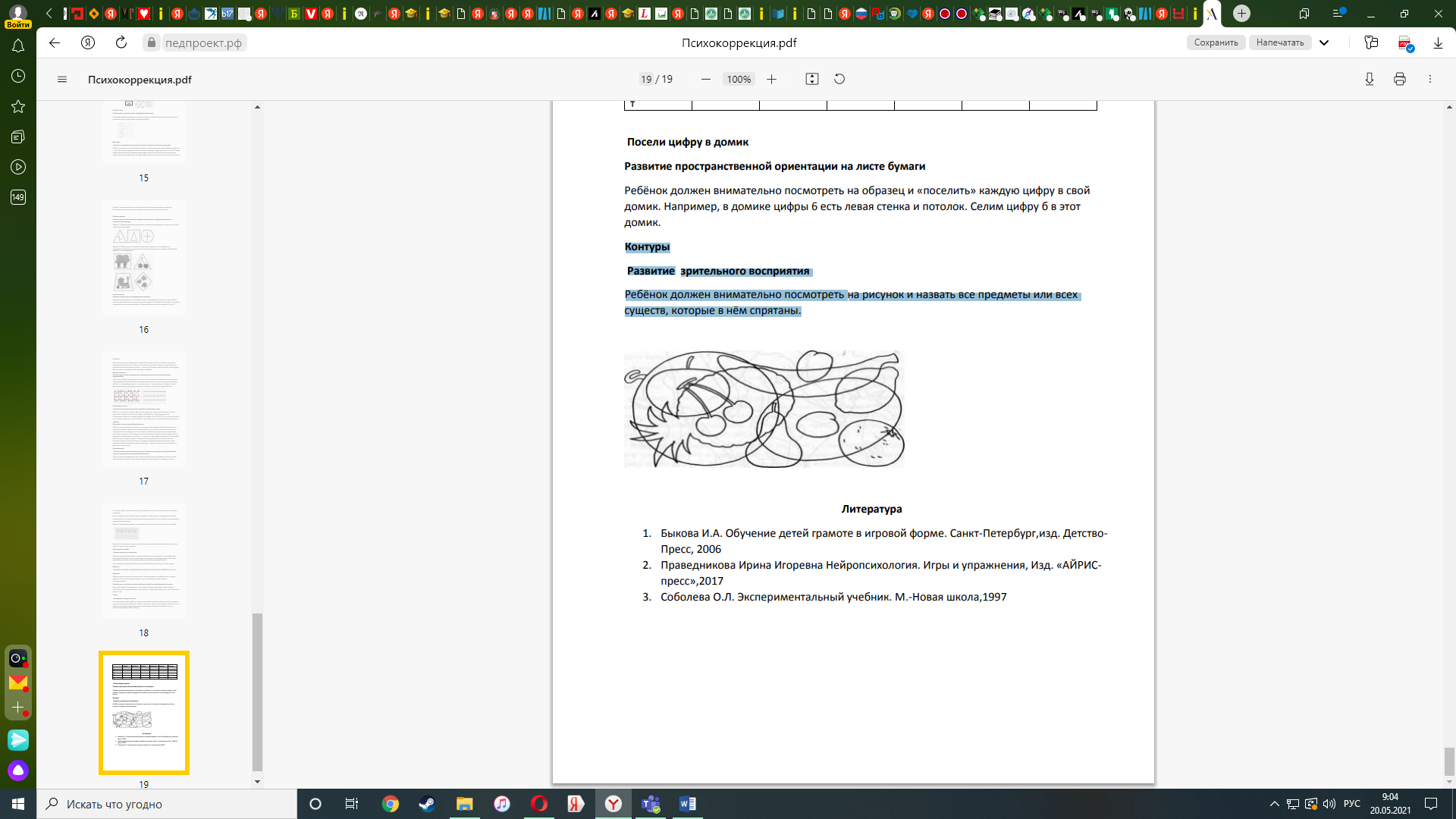 Важно отметить, что нейропсихологическая коррекция – это не одноразовое мероприятие, а достаточно долгий и кропотливый процесс, где постепенно корректируются и формируются психические функции.Таким образом, мы можем сделать вывод о том, что в современном образовании нейропсихолог играет большое значение в формировании и развитии здоровой личности ребёнка. По этой причине, специалисты данного профиля постепенно принимаются в штат образовательных организаций и частных развивающих центров. Список литературы: Микадзе Ю.В. Нейропсихология детского возраста: Учебное пособие. – СПб.: Питер, 2021 Репина Н. В., Воронцов Д. В., Юматова И. И. Основы клинической психологии – Ростов н/Д.: Феникс, 2003Трутанова И. А. Методическое пособие «Нейропсихологические игры и упражнения как средства преодоления трудностей учения», 2018 г.Шапарь В.Б. Новейший психологический словарь – 4-е изд. – Ростов н/Д.: Феникс, 2009Звонарёва Н.О., Юшина Л.А., Гринькова Е.Е.МОУ Лицей № 6 Ворошиловского района Волгограда, г. Волгоград ПРОФИЛАКТИЧЕСКАЯ РАБОТА ПО СОХРАНЕНИЮ ПСИХОЛОГИЧЕСКОГО ЗДОРОВЬЯ ПЕРВОКЛАССНИКА Начало обучения в школе – один из наиболее сложных и ответственных моментов в жизни детей, как в социально-педагогическом, психологическом, так и физическом плане. Никому не бывает так тяжело, как первокласснику: новый вид деятельности, новая окружающая среда, новые требования, несравнимые с теми, что были раньше, и, как следствие, новые психологические проблемы, встающие перед ребёнком.Интенсификация учебной деятельности, наблюдаемая в последние годы, а также преобразования в социально-экономической сфере изменили условия жизни детей и определили необходимость повторного углубленного анализа приспособительной деятельности ребенка при поступлении в школу и социально-психологической практики, связанной со школьной адаптацией. Это отражено в Концепции государственного стандарта общего образования второго поколения: «Стратегическая задача развития школьного образования в настоящее время заключается в обновлении его содержания и достижения нового качества его результатов». Необходимо учитывать и индивидуальные потребности личности (семьи), и социальный заказ, и государственные требования. Обучение рассматривается как процесс подготовки учащихся к реальной жизни, готовности к тому, чтобы занять активную позицию, успешно решать жизненные задачи, уметь сотрудничать и работать в группе, быть готовым к быстрому переучиванию в ответ на обновление знаний и требования рынка труда. Т.о. целью обучения мы ставим перед собой: построить работу так, чтобы ребёнок мог развиваться дальше без помощи учителя. Приоритетным является и сохранение психологического здоровья первоклассника.Как известно, поступив в школу, ребенок становится школьником далеко не сразу. Адаптация ребенка к школе – довольно длительный процесс. Не день, не неделя требуются для того, чтобы первоклассник освоился в школе по-настоящему. Характер младшего школьника отличается импульсивностью, склонностью действовать незамедлительно, не подумав, не взвесив всех обстоятельств, поэтому дети могут быть очень шумными, без удержу носиться по коридорам, даже могут вести себя развязно с учителями: дерзить, капризничать. Другие, наоборот, очень скованы, стараются держаться незаметно, слушают, когда к ним обращаются с вопросом, при малейшей неудаче, замечании плачут.Все дети, начинающие обучение в школе, сталкиваются с теми или иными трудностями. Именно в первые месяцы обучения начинают формироваться те системы отношений со сверстниками и взрослыми и базовые учебные установки, которые в существенной мере определят успешность его школьного обучения, эффективность стиля общения, возможности личностной самореализации в школьной среде. У современных детей «кризис 7-ми лет» смещается к 6 годам, поэтому правильнее говорить о кризисе 6-7 лет. Основная причина кризиса – развивающие возможности игры ребенком исчерпаны. У него возникает новая потребность узнать неявную, скрытую причину явлений и событий, научиться предвидеть и планировать результаты своих поступков. Одним из первых опытов взаимодействия личности и среды является школа.В процессе протекания этого кризиса, по словам Л.И. Божович, формируется новая личность, которая обладает своей внутренней жизнью и рефлексией, т.е. рождается социальное «я» ребёнка. Таким образом, младший школьный возраст является наиболее ответственным этапом школьного детства. Основные достижения этого возраста обусловлены ведущим характером учебной деятельности и являются во многом определяющими для последующих лет обучения: к концу младшего школьного возраста ребенок должен хотеть учиться, уметь учиться и верить в свои силы.С учетом современных условий и подходов, направленных на сохранение здоровья, эмоционального благополучия и индивидуальности каждого ребенка необходимо создание эффективного сотрудничества разных специалистов и родителей.Очень важно с первого года обучения и воспитания детей в школе сделать родителей соучастниками педагогического процесса. Основная задача – продумать стратегию и тактику обучения ребёнка с учётом возрастных особенностей и возможностей. В соответствии с этим можно выделить и основные направления работы: •	консультирование и просвещение родителей; •	сотрудничество педагога и психолога по вопросам обучения отдельных учеников.Групповая консультация в форме родительского собрания – это способ повышения психологической культуры родителей, рекомендации родителям по организации последних месяцев жизни ребенка перед началом школьных занятий. Индивидуальные консультации (с рекомендациями по тактике общения и помощи ребёнку) проводятся для родителей, чьи дети по результатам тестирования имеют низкий уровень сформированности универсальных учебных действий и могут испытывать трудности в адаптации к школе.Чтобы предотвратить дезадаптацию следует проводить планомерную и целенаправленную работу по сопровождению ребёнка в воспитательно-образовательном пространстве в период первичной адаптации. Прежде всего, следует отслеживать детей группы риска. Их в свою очередь надо углубленно обследовать, чтобы выявить причины дезадаптации. Чаще всего главные среди них – неблагополучие в семье, несоответствие образовательной программы возможностям ребёнка, проблемы в детском коллективе. Необходима организация групповой психо-коррекционной работы со школьниками, испытывающими трудности в обучении и поведении. Выбор оптимального образовательного маршрута для ребёнка дело всего педагогического коллектива в рамках взаимодействия всех специалистов и работы внутри школьного консилиума.Самый важный результат педагогической поддержки – это формирование у ребенка положительного отношения к жизни, в том числе и к повседневной школьной деятельности, ко всем лицам, участвующим в учебном процессе (ребенок – родители – учителя). Чтобы учеба приносила радость и не вызывала негативных переживаний, связанных с осознанием себя неполноценным. Тогда ребёнок будет активным участником образовательного процесса, учиться с интересом и добиваться результатов.Один из возможных вариантов решения проблем младших школьников в период адаптации реализация программы «Хочу быть успешным», которая представляет собой профилактические занятия или уроки – тренинги.Как было уже сказано, поступление ребенка в школу – это переломный момент в его жизни, так как меняется социальная ситуация развития. Необходимо начало школьного обучения (как нового этапа развития ребенка) максимально насытить формами эффективного сотрудничества с педагогом и взаимосотрудничества со сверстниками в доступной игровой деятельности.Неподготовленность ребенка к школе часто выявляется в ходе первого года обучения; она выражается в повышенной расторможенности или тревожности, страхах, перерастающих в школьные неврозы и, соответственно, проявляющихся в неуспеваемости. Поэтому по запросам родителей обучающихся был введен дополнительный курс «Хочу быть успешным». Курс социального и общеинтеллектуального направления, формируемый образовательным учреждением в рамках платных образовательных услуг и разработан на основе одноименной программы доцента кафедры психологии развития МПГУ О.В. Хухлаевой. На изучение курса «отводится 33 часа в учебный год (1 час в неделю). Цель курса: помочь сформировать и развить у младших школьников познавательную, эмоциональную и коммуникативную сферу личности на основе системы развивающих занятий в условиях учебно-игровой деятельности.Основные задачи:Создание комфортных коррекционно-развивающих условий для младших школьников, способствующих развитию познавательных процессов и личностных особенностей у детей.Способствование общему сенсорному развитию высших психических функций, формированию положительной мотивации к учению, речевой активности у младших школьников в условиях совместной учебно-игровой деятельности.Создание атмосферы принятия и взаимопонимания в детском коллективе.Развитие компетентности в вопросах нормативного поведения и самостоятельность действий по инструкции педагога.Особенности построения программы: В современных условиях преобразования и модернизации нашего общества особенно остро встает проблема роли семьи и школы в осуществлении своевременной психологически и педагогически обоснованной помощи детям, отстающим от возрастных норм развития. В последние десятилетия значительно увеличилось количество детей с трудностями в обучении. В настоящее время они составляют более 20% детской популяции.Наиболее сложным и «уязвимым» является переходный период от дошкольного детства к младшему школьному возрасту. Именно несформированность на дошкольном этапе необходимых психологических образований, требуемых учебных умений и навыков, мотивационная или интеллектуальная неготовность ребенка к обучению может привести к возникновению различных типов школьной дезадаптации.Причины школьной дезадаптации у младших школьников, т.е. трудностей и сложных проблем в учебной деятельности, общении, поведении:слабое или недостаточное развитие произвольной сферы (неумение слушать и точно выполнять указания взрослого, действовать в соответствии с правилами, развитие произвольного внимания, произвольной памяти);несформированность дошкольных видов мышления;мотивационная неготовность (низкий уровень развития познавательных потребностей, познавательного интереса, несформированность внутренней позиции школьника).Отсутствие сегодня четких требований к уровню подготовки детей к школьному обучению, наличие различных дошкольных программ, имеющих разнообразные приоритеты образовательной деятельности, различное отношение к данному вопросу родителей, от полного безразличия до стремления научить ребенка читать с трехлетнего возраста, приводит к тому, что проблема неготовности детей к учению остается одной из острейших. Учителю начальных классов трудно совмещать обучение детей по довольно сложным учебным программам и восполнять недостатки их дошкольного развития.  В данный период происходит создание новой обучающей среды, которая сочетает в себе элементы учебной деятельности, но большую ее часть составляет привычная для ребенка игровая деятельность – один из существенных моментов в реализации данной программы. В условиях учебно-игровой деятельности дети под наблюдением учителя начальных классов, который принимает на себя роль педагога-психолога, становятся социально адаптированными, они сближаются друг с другом и с педагогом посредством событийности происходящего на занятии. Своевременная (первое полугодие) и интенсивная работа с нуждающимися детьми поможет обеспечить плавный для личности ребенка переход от игровой к учебной деятельности. Развивающие занятии направлены на доформирование основных психических новообразований дошкольного возраста (умение действовать по правилам, пространственная ориентация, наглядно-образное мышление), а также на формирование элементов психологических новообразований младшего школьного возраста (произвольность поведения и психических процессов, логическое мышление). Использование на занятиях компонентов игровой и учебной деятельности – позволят двигаться по вышеуказанным направлениям.Программа «ХОЧУ БЫТЬ УСПЕШНЫМ» (33 часа)Приспосабливаясь к школе, организм ребенка мобилизуется. Но следует иметь в виду, что степень и темпы адаптации у каждого индивидуальны Наблюдения показали, что реализация программы «Хочу быть успешным» в учебном процессе побуждают учащихся к активному учению и развитию творческих способностей, развивает умение контролировать свои эмоции, способствует формированию сплоченного классного коллектива. Список литературы:Безруких, М.М. Готов ли ребенок к школе? /М.М. Безруких, С.П. Ефимова. – М.: Вентана-Граф, 2007. – С.64.Корепанова, М.В. Формирование образа "Я – будущий школьник" у детей 5-7 лет: (педагогическое сопровождение процесса самопознания) / М.В. Корепанова, О.В. Забровская // Начальная школа плюс до и после: ежемесячный научно-методический и психолого-педагогический журнал. – 2007.- №5. – С. 16 – 19.Косенкова, Ю. В. Адаптационный период ребёнка – первоклассника. /Косенкова Ю. В. // Психологическая наука и образование. – 2008. – № 5. – с. 47 – 65.Хухлаева, О.В. Хочу быть успешным. Методическое пособие для школьных психологов. / Хухлаева О.В. // Школьный психолог. – 2000. – № 2.Клестова Н.ИОГАПОУ «Белгородский педагогический колледж», г. БелгородПахомова Е. И.МБОУ СОШ № 21 г. БелгородаКАК ВЫЗВАТЬ ИНТЕРЕС К УЧЕБЕ У РЕБЕНКА«Сейчас мы можем сказать, что учиться – это непрекращаемый процесс, когда ты держишься рядом с изменениями. И самое сложное задание – это научить детей учиться» Питер ДрукерПроявление интереса к учебе – залог успешности обучения ребенка и показатель качества работы преподавателя. Задача научить ребенка учиться не из легких, но самых важных для педагога. Конечно, сегодняшняя школа очень отличается от школы советских времен. Оставляют желать лучшего дисциплина учеников, контроль учебы детей со стороны родителями, содержание некоторых учебников, загруженность учителя многочисленными отчетами виртуальными и бумажными и многое другое. Но извечная задача научить ребенка учиться – актуальна во все времена Никакие выдумки преподавателей не заинтересуют учеников больше, чем сами преподаватели. Для ученика важно, чтобы учитель, ведущий предмет, был для него примером подражания, авторитетом. Именно авторитетный педагог вызывает интерес к учебе, своему предмету. Ученики чувствуют заинтересованность учителя своим предметом, с интересом наблюдают за ним в течение урока, видят искренность учителя. Это отличает настоящего педагога от урокодателя. Итак, первое, это личный пример учителя для своих воспитанников. Мнение такого учителя важно для ребенка, он будет стараться заслужить похвалу, одобрение своего наставника. Ведь дети, пока еще не повзрослели и не набрались опыта, готовы впитывать в себя все, что говорят взрослые, чему они их учат. Поэтому учитель может научить любить свой предмет, если любит его сам. Авторитет учителя должен быть высоким и настоящим. Во времена СССР к учителю было совершенно иное отношение, нежели в наши дни. Об этом можно слышать рассказы людей старшего поколения, увидеть в советских фильмах. Учитель считался чуть ли не самым нравственным человеком в мире. Он был эталоном справедливости, знания, мудрости. Важно, чтобы учителя нашего времени тоже сохраняли свой авторитет. Тогда к ним захочется прислушаться, им захочется подражать. Учителя, которые учили в 70-80-е годы обладали огромным опытом, знаниями, были очевидцами или участниками многих значимых исторических событий, например Великой Отечественной войны, войны в Афганистане, полета Юрия Гагарина в космос. Мой учитель истории был участником Сталинградской битвы, его рассказы потрясали эмоциональностью, простотой изложения, своим видением, интереснейшими фактами, ведь в учебниках такого не прочитаешь. Моя учитель литературы наизусть знала многие отрывки из произведений Грибоедова, Пушкина, Гоголя. Она рассказывала о том, что видела А. Маресьева, Героя Советского Союза, присутствовав на встрече с фронтовиком. Такие рассказы учителей всегда заставят ребенка заинтересоваться услышанным, задуматься, высказать собственное мнение. Для детей немаловажно ощущать учителя своим старшим товарищем. От товарища иногда справедливо требовать помощи и мудрости, которой пока ещё нет у ребенка. Многие считают, что нельзя отождествлять понятия «родители» и «друзья». Это спорный вопрос и уже совсем другая история, но вот с тем, что родитель должен быть товарищем, поспорить нельзя. То же самое и с учителем. Это вовсе не значит, что дети будем грубо разговаривать. Это значит, что дети будут доверять взрослому человеку. Они будут спешить к учителю за советом, его мнение будет для них ценно. А это значит, что уважение к учителю не позволит ребенку плохо относиться к его предмету, к выполнению заданий. Иногда дети хотят, чтобы с ними учитель общался на равных, поговорил о культуре, политике, каких-то жизненных ситуациях. Внимание детей нужно привлекать к социальным проблемам, иногда важно на уроке уделить немного времени чему-то важному, может быть, не всегда по теме предмета. Например, затронуть вопрос помощи, сострадания, патриотизма и т.п. Это позволит детям высказать и проявить свою активную гражданскую позицию. Ведь учитель помимо знаний, дает детям и воспитание, на которое у некоторых родителей подчас не хватает времени. Иногда важно дать ученикам право решать самостоятельно, как им поступить в той или иной ситуации, тогда они почувствуют уважение к себе и прислушаются к педагогу.Еще один способ заинтересовать детей учиться – дать им возможность искать и исправлять свои ошибки. Дети не могут учиться, не совершая ошибок. Как бы примитивно это сейчас ни звучало, но, если бы все ученики умели делать все хорошо и сразу, в школу бы никто не пошёл. Поэтому нужно позволять детям делать ошибки и учиться исправлять их, накапливая опыт. Если у ребенка есть заинтересованность самому докопаться до истины, даже путем многих ошибок, нужно поощрять его стремление идти «через тернии к звездам». Для учеников важно, когда учитель интересуется их увлечениями. Как учителю важно чувствовать заинтересованность в своём предмете, так и ученикам, важно знать, что он интересуется их делами. Это не значит, что учитель должен взвалить на себя, помимо преподавания, лишние заботы. Пусть это всё остаётся в рамках уроков. Например, на математике дети могли бы рассказывать, о какой интересной теореме услышали или прочитали, личность какого учёного-математика их заинтересовала и так далее. На литературе каждый мог бы прочитать любимые стихи, рассказать о новой, недавно прочитанной книге. Это вдохновит детей выполнять задания не только по школьной программе. Это не нужно превращать в обременительное выполнение сообщений и докладов, которые, кстати, вообще неэффективны. Детям и без того есть что рассказать. Многие из них хорошо разбираются в искусстве, литературе, политике и могли бы достаточно много обо всём этом рассказать, если бы их хоть кто-нибудь спросил. Т.е. дети хотят учиться и им важно ощущать, что в учебном процессе есть место для их интересов, предпочтений, стремлений и достижений.Нам важно видеть, насколько наука может быть интересна для людей. Поэтому мастера своего дела могут подать хороший пример для подражания. Журналисты, писатели, музыканты, работники научных центров и лабораторий, хозяйственных предприятий, одним словом, все те, кто любит свою работу, равно как и учителя, – проводники в мир просвещения. Если урок интересный, нестандартный, не скучный – значит будет изменяться отношение не только к предмету школьной программы, но и ко всей науке. Вовсе не значит, что каждый урок должен быть представлением, игрой. Ведь учеба – это труд, подчас нелегкий, не всегда интересный. Поэтому учителю важно элементы неординарности внедрять в урок. Например, при изучении тем по Великой Отечественной войне, можно зачитывать воспоминания участников, показывать фрагменты фильмов, прочитать стихи, рассказать о потрясающих фактах, попросить узнать и написать или сделать презентацию о своих родственниках в годы войны. После такой информации, возможно, детям захочется выучить всё от корки до корки, чтобы также разбираться в таких сложных, но интересных вещах. «Вечным законом да будет: учить и учиться всему через примеры, наставления и применение на деле» – учил великий педагог Ян Амос Коменский. Поэтому интерес к учебе – важнейшая составляющая успеха ребенка и учителя, дорога к общей цели у них одна.Не надо пугать учеником сложными материалами. Необходимо проговаривать, что самое сложное – это и есть самое интересное. Можно рассказать детям о том, как вам удалось самим понять эту тему. Дети должны видеть, что учитель тоже учится, познает новое, это нормальный, естественный процесс, ведь образование – процесс непрерывный, сложный. И если ребенок, пусть небольшими шагами, идет к познанию сложной темы, это нужно поощрять, создавать «ситуацию успеха» для каждого. Даже слабый ученик должен почувствовать себя успешным, и тогда процесс обучения станет для него интересным, а не чем-то недосягаемым. И еще, следует понимать, что не всегда нужно ставить плохие оценки. Когда их много, слабый ученик просто перестает их воспринимать, ему становится все равно. Это никак не улучшит процесс обучения, не приведет к позитивному сотрудничеству учителя и ребенка. А ведь задача у них общая – добиться максимально успеха в передаче и приобретении знаний.Когда ученик и учитель стали так называемыми товарищами, первого гораздо больше мотивируют исправиться слова учителя о том, что он его разочаровал, нежели отстранённо и равнодушно поставленная двойка. И гораздо больше понравятся слова поддержки, похвалы и признания, нежели скупо стоящая в дневнике пятёрка. Для того, чтобы вызывать интерес к преподаваемому учебному материалу, задача преподавателя состоит в том, чтобы создать условия практического овладения предметом для каждого обучающего, выбрать такие методы обучения, которые позволили бы каждому проявлять свою активность, свое творчество, а так же активизировать познавательную деятельность, интерес у обучающегося в процессе обучения данному предмету. Создать условия благоприятные для мотивации каждого учащегося.Список литературы:1. Битянова М. «Мотивация и профанация» «Школьный психолог № 2, 2000 год2. Мухина В.С. “Детская психология” – М: Просвещение, 1985 г.3. Обухова Л.Ф. “Детская психология: теория, факты, проблемы, – М: Тривола, 1995 г.4. Психологическая помощь дошкольнику. Книга для родителей и воспитателей Н. Яковлева5. Саблина Т.А. Мотивация достижения в школьном возрасте: Автореф. дис. : канд.психол.наук. – Ростов н/Д, 1993.6. Талызина Н.Ф. Педагогическая психология. М., 1998.7. Формирование учебной деятельности школьников. Под ред. В.В. Давыдова и др. М., 1982.8. Хекхаузен Х. Мотивация и деятельность: Т.1,2; Пер. с нем. / Под ред. Б.М.Величковского. – М.: Педагогика, 1986.9. Эльконин Д.Б. Избранные психологические труды. М., 1989.Перегудова Ю.А.МОУ СШ №128 Дзержинского района Волгограда, г. Волгоград ИНТЕРАКТИВНЫЕ ИНСТРУМЕНТЫ ЦИФРОВОЙ ОБРАЗОВАТЕЛЬНОЙ СРЕДЫ КАК СРЕДСТВО ПОВЫШЕНИЯ КАЧЕСТВА ОБРАЗОВАНИЯ В НАЧАЛЬНОЙ ШКОЛЕ НА ОСНОВЕ ПЛАТФОРМЫ ONLINETESTPADЗадача взрослых состоит не в том, чтобы обучать, но чтобы помогать ребенку в его работе над своим развитием. Мария Монтессори.Мария М. была одной из первых, кто разрабатывала педагогический метод, позволяющий сосредоточиться на потребностях развития ребёнка. Ее педагогика построена на таких принципах, как например:Ученики лучше усваивают материал, если их индивидуальные потребности, связанные с процессом обучения, удовлетвореныОтветная реакция педагога на успеваемость ученика должна варьироваться в отношении каждого отдельно взятого ученика.Лучший результат достигается, когда ребёнок соперничает не с другими учениками, а с со своими предыдущими достижениями.Адаптивное обучение строится на основных принципах, разработанных Монтессори.Что же такое адаптивное обучение?Адаптивное обучение – это обучающая модель, которая представляет технику в качестве «интерактивных обучающих устройств» и задействует новые технологии с целью их адаптации для нужд учащихся.В системе адаптивного обучения лежит именно приспособление образовательного процесса к особенностям каждого ребёнка. Мы уходим от тотального обучения, т.е. традиционной формы, когда всё основано на том, что учитель даёт информацию, а дети её воспринимают. Итак, иными словами, адаптивное обучение это максимальное приспособление образовательного процесса к ребёнку, индивидулизация обучения. Основная проблема состоит в том, чтобы обеспечить самореализацию ребёнка и его самообучение. Ребёнок, изучив материал, должен иметь возможность проверить свои знания, степень усвоения компетенций. Я стала уделять большее внимание теме контроля качества знаний в адаптивном образовательном процессе. Исходя из анкетирования проводимым педагогом-психологом, проводимым в нашей школе, дети положительно относятся к контролю. Они согласны, чтобы их проверяли, их интересует, за что им поставили отметку, что они сделали не так.Вся система контроля должна быть в первую очередь ориентирована на обеспечение самоконтроля у учеников.И чтобы обеспечить адаптивность для качественного обучения, необходим самоконтроль учащегося. Его можно осуществлять с помощью интерактивных тестов. Качество контроля зависит от его оперативности. Оперативный контроль может обеспечить автоматизированный контроль, как раз-таки с помощью тестов на цифровых образовательных платформах. Автоматизированный контроль даёт возможность оперативно опросить всех.Он даётся больше не для учителя, а для ученика, чтобы он мог выполнять самоконтроль, правильно ли он усвоил материал, выполнить оценку своей деятельности. Чтобы ребёнок грамотно выполнил оценку своей деятельности, учитель должен применять особые требования по созданию заданий в тестах.Создавая тест, учитель определяет вид этого теста. Он может быть как для текущего контроля, так и для итогового.По каждому из этих тестов мы прописываем компетенции какие необходимо проверить у ученика.Согласно этим компетенциям мы создаём сами тестовые задания. Требования к тестам:-максимально исключить угадывание,-разнообразие форм, чтобы заинтересовать ребёнка. -они должны быть не только на уровень знания и применения, а также на уровень анализа, синтеза. Ребёнок должен думать во время его прохождения. - они должна показывать статистику прохождения тестаПри формулировании вопроса к заданию ребёнок должен чётко понимать, что именно у него проверяют. «Проверим, понимаешь ли ты, знаешь ли ты, умеешь ли ты то-то» И когда он получает неверный ответ, то он понимает, что именно у него не получается, какую компетенцию нужно отработать.Создавать тесты для автоматизированного контроля мы можем на различных цифровых платформах. Одной из таких образовательных платформ является OnlineTestPad. OnlineTestPad – сервис для создания тестов, опросов, логических игр и других продуктов для дистанционного обучения.Основные функции:Конструктор тестов.Создание опросов.Формирование кроссвордов.Комплексные задания.Интерактивные диалоговые тренажеры.Организация дистанционного обучения.Преимущество сервиса Onlinetestpad в том, чтоТесты остаются только "твои"Можно просмотреть их статистику, никуда в почту входить не надо, чтобы открыть отправленные детьми файлыСтатистику можно выгрузить в excelТест в электронном виде можно экспортировать в другой формат, для напечатанияМожно создать "виджет" теста и поместить на свой сайт,Ограничить во времени прохождение теста.Ограничить попытки прохождения теста.Перемешивать вопросы и ответы, при этом он все считает идеально,Проставить нужное количество баллов, как тебе нужно за каждое задание, например за выбор одиночного ответа -1 балл, за соответствие можно 3 балла ставить, а если ученик ошибся, то есть возможность снижать 1 балл за неправильный выбор.Сервис выдает сразу сертификат за публикацию теста.Но также есть и минусы этой платформы:Время на редактирование, требуется и добавить обложку и изображение, сделать полное описание теста и его инструкции с определенным количеством знаком или символов. Если пользуешься "чужими" тестами, то нет возможности просмотреть статистикуДля себя, как учителя начальных классов, я использую следующие виды вопросов в тестах. Они должны отвечать тем требованиям, о которых мы говорили ранее. Максимально исключить угадывание, должны быть интересны ребёнку младшего школьного возраста. Одиночный выборМножественный выборУстановление соответствийВвод текста или числаОтвет в свободной формеЗаполнение пропусковИнтерактивный диктантПоиск в текстеВсе виды этих вопросов помогают нам сделать тесты разнообразными и интересными.Онлайн тест-пад позволяет учителю и ребёнку отслеживать статистику прохождения теста. А это было одним из требований. По итогу прохождения теста ученик видит свои результаты. Может просмотреть ответы и проанализировать их. Если прохождение теста было успешным, то ему выдаётся сертификат. Учитель может видеть результаты прохождения теста, как ученика, так и всего класса в целом. Он может собрать данные о прохождении по всему тесту, отдельно по ученику и отдельно по вопросам. После чего сделать вывод, какую компетенцию нужно отработать на уроках закрепления. Таким образом, OnlineTestPadможет являться одним из интерактивных инструментов для достижения повышения качества образования в начальной школе. Пономарева О.И.,ГАПОУ Волгоградский социально-педагогический колледж, г. ВолгоградФОРМИРОВАНИЕ ИКТ-КОМПЕТЕНЦИИ У БУДУЩИХ УЧИТЕЛЕЙ НАЧАЛЬНЫХ КЛАССОВ В УСЛОВИЯХ ЦИФРОВИЗАЦИИ ОБРАЗОВАНИЯСовременный период развития общества характеризуется сильным влиянием на него компьютерных технологий, которые проникают во все сферы человеческой деятельности, обеспечивают распространение информационных потоков в обществе, образуя глобальное информационное пространство.Неотъемлемой и важной частью этих процессов является компьютеризация и цифровизация образования. Цифровизация образования рассматривается как неизбежный процесс трансформации содержания, методов и организационных форм учебной работы, разворачивающийся в стремительно развивающейся цифровой образовательной среде.В настоящее время в России идет становление новой системы образования. Этот процесс сопровождается существенными изменениями в педагогической теории и практике учебно-воспитательного процесса, связанными с внесением корректив в содержание технологий обучения, которые должны быть адекватны современным техническим возможностям, и способствовать гармоничному вхождению ребенка в информационное общество. Компьютерные технологии призваны стать не дополнительным «довеском» в обучении, а неотъемлемой частью целостного образовательного процесса, значительно повышающей его эффективность.Важнейшим направлением реализации концепции модернизации российского образования является подготовка педагогических кадров нового поколения и формирование принципиально новой культуры педагогического труда, подготовка педагогов, обладающих высокой квалификацией и необходимой информационной культурой с тем, чтобы они были готовы и умели применять новые информационные технологии в процессе обучения и управления образованием. Внедрение информационно-коммуникационных технологий в профессиональную деятельность педагогов является приоритетным направлением модернизации российского образования сегодня в связи с введением новых образовательных стандартов. Высокий уровень профессиональных компетенций, сформированных у студентов педагогических специальностей, становится залогом востребованности и успешности их как будущих специалистов.Успешность, в свою очередь, зависит от уровня ИКТ-компетенций студентов и готовности использовать их в своей будущей профессиональной деятельности.Поэтому современный учитель должен обладать тремя основополагающими компетенциями:предметно-методическая компетентность психолого-педагогическая компетентностьИКТ-компетентностьИнформатизация образования привела к изменению требований к квалификации педагогического работника. Профессиональный стандарт педагога выделяет три уровня ИКТ-компетенции, которыми должен владеть современный учитель: Базовый (пользовательский) уровень – характеризуется наличием у учителя знаний, умений и навыков, достаточных для использования оборудования, программного обеспечения и ресурсами в сфере ИКТ.Предметно-ориентированный уровень – характеризуется готовностью учителя внедрять в образовательную деятельность готовых специализированных технологий и ресурсов, разработанных специалистами в соответствии с требованиями к содержанию и методике конкретного учебного предмета.Педагогический (методический) уровень – умение учителя разрабатывать собственные электронные средства учебного назначения в соответствии с требованиями к содержанию и методике конкретного учебного предмета.Использование в учебно-воспитательном процессе средств ИКТ направлено на интенсификацию процесса обучения, реализацию идей развивающего обучения, совершенствование форм и методов организации учебного процесса, обеспечивающих переход от механического усвоения учащимися фактических знаний к овладению ими умениями самостоятельно приобретать новые знания. Эффективное использование широчайшего спектра возможностей, реализуемых на базе средств ИКТ, связывается сегодня с формированием ИКТ-компетенции как важнейшей составляющей общеинтеллектуальной информационно-коммуникационной компетенции всех участников образовательного процесса. Формирование ИКТ-компетенции будущего педагога необходимо проводить в следующих направлениях: - психологическом (решение проблемы мотивации и повышения интереса, обучающихся к изучению учебного курса и самообразованию); - педагогическом (самообразование и повышение квалификации, совершенствование деятельности по организации творческой активности и самостоятельной работы обучающихся; выявление, обобщение и внедрение передового педагогического опыта, приобщение студентов к исследовательской деятельности);- методическом (обоснование задач, содержания и принципов обучения данной учебной дисциплины, а также методов и средств проведения различных форм занятий; обеспечение образовательного процесса необходимыми средствами обучения (программами, планами, учебниками и учебными пособиями, наглядными и мультимедийными средствами, компьютерными программами); обновление существующих и внедрение новых форм, методов, технологий обучения и воспитания, использование в учебном процессе новых информационных средств);- дидактическом (формирование оптимального содержания учебного курса, в соответствии с установленной образовательными стандартами программой и целями учебного курса; сочетание различных форм коллективной и индивидуальной работы учащихся);- информационно-технологическом (создание цифровой образовательной среды в колледже для обучения студентов).Бурное развитие средств информатизации образования, цифровой образовательной среды в школах, ведет к переосмыслению целей, содержания, форм и методов подготовки учителей. ИКТ-компетенции необходимо целенаправленно формировать в процессе освоения обучающимся различных дисциплин, а не только дисциплины «Информатика и информационно-коммуникационные технологии в профессиональной деятельности». ИКТ-компетенции следует рассматривать как совокупность взаимосвязанных качеств личности (знаний, умений, навыков, способов деятельности), позволяющих с помощью информационно-коммуникационных средств и технологий самостоятельно находить, удерживать, обрабатывать, преобразовывать и публиковать образовательно-значимую информацию.Обучаясь в Волгоградском социально-педагогическом колледже для повышения базового (пользовательского) уровня на занятиях по дисциплине «Информатика и информационно-коммуникационные технологии в профессиональной деятельности» студенты закрепляют навыки работы с текстовыми редакторами, электронными таблицами, электронной почтой и браузерами. Учатся подключать и работать с мультимедийным оборудованием: интерактивной доской, документ-камерой, тач-панелью, умным полом, цифровым микроскопом и т.п.Для формирования предметно-ориентированного уровня будущие учителя учатся использовать на производственной практике при проведении уроков ресурсы образовательных платформ «Учи.ру», «ЯКласс», «Lecta», «МетаШкола», а также разработанные электронные приложения к учебникам по конкретной программе. Разработка собственных электронных средств учебного назначения, а именно электронных тренажеров, компьютерных тестов, дидактических игр в соответствии с требованиями к содержанию и методике конкретного учебного предмета – формируют у студентов педагогический (методический) уровень владения ИКТ-компетенцией. Для этого можно воспользоваться онлайн сервисами или программами, распространяемыми бесплатно. Так, например, сервис LearningApps предназначен для создания интерактивных учебно-методических пособий по разным предметам, а платформа GoogleClassroom позволяет создать свой класс/курс, делиться с учениками необходимым учебным материалом, оценивать задания учащихся и следить за их прогрессом.Одним из показателей развития ИКТ-компетенции будущих учителей является умение создавать персональный сайт педагога. Персональный сайт учителя – это информационный ресурс, который позволяет грамотно систематизировать накопленные в процессе педагогической деятельности электронные образовательные ресурсы, открыть дополнительные возможности общения в режимах online, offline с коллегами, учащимися и их родителями, использовать электронные образовательные ресурсы сайта в образовательном процессе школы. Применение на занятиях «Информатика и информационно-коммуникационные технологии в профессиональной деятельности» инструментов цифровой образовательной среды позволяет организовать самостоятельную деятельность студентов, что способствует достижению более высоких качественных результатов обучения, усиливает практическую направленность уроков; активизирует познавательную, творческую деятельность будущих педагогов.Таким образом, при обучении в педагогическом колледже, необходимо подготовить учителя, обладающего знаниями в области информационных и коммуникационных технологий, готового и умеющего применять новые технологии на уроках и в других аспектах своей профессиональной деятельности, владеющего способами работы в сети Интернет, готового к постоянным изменениям, обучению и самообучению в условиях цифровой школы. Список литературы:Крутиков М.А. Формирование цифровой компетентности будущих учителей в процессе профессиональной подготовки // Современные проблемы науки и образования. – 2020. – № 6.;Невзорова А.В. Изучение возможностей информационной среды образовательной организации в профессиональном развитии педагога // Образование и воспитание. – 2017. – №1. – С. 9-11. – URL https://moluch.ru/th/4/archive/52/1782/ (дата обращения: 22.12.2018);URL: http://science-education.ru/ru/article/view?id=30414 (дата обращения: 06.03.2021).Шапкина Т.В.КГБПОУ Ачинский педагогический колледж, г.АчинскФОРМИРОВАНИЕ ПРЕЗЕНТАЦИОННЫХ УМЕНИЙ БУДУЩИХ ВОСПИТАТЕЛЕЙВ свете модернизации и обновления содержания программ подготовки специалистов среднего звена, остро встает вопрос о том, что необходимо изменить в системе подготовки воспитателей дошкольных образовательных организаций? Какими компетенциями должен обладать сегодня воспитатель, чтобы соответствовать запросам ребенка, родителей, общества? Сегодня общество испытывает самые глубокие и стремительные перемены за всю свою историю. На смену прежнему лозунгу «Образование на всю жизнь» приходит новый – «Образование через всю жизнь». В современном информационном обществе доля умственного труда увеличивается. От молодого специалиста требуется желание и способность к творчеству, возрастает спрос на знания. А значит, наш студент должен уметь анализировать, применять информацию для решения всевозможных проблем, уметь сотрудничать с другими людьми, ставить цели, планировать. Необходимо постоянно самообразовываться, обеспечивая успешность и конкурентоспособность.В соответствии с ФГОС СПО по специальности 44.02.01. «Дошкольное образование» воспитатель детей дошкольного возраста должен обладать общими и профессиональными компетенциями.Одной из основных составляющих профессиональной компетентности педагога является презентационная компетентность (умение презентовать положительный результат своей профессиональной деятельности в написании статей в журналах, на образовательных сайтах, выступления на педагогических конференциях разного уровня, презентации материалов из опыта работы по актуальным проблемам дошкольного образования на сайте дошкольного учреждения и т. д.).Презентационные компетенции являются результатом формирования определенного спектра умений – организаторских, коммуникативных, проектировочных, прогностических, умений анализировать, работать в команде и др.Термин «презентация» встречается чаще всего в контексте профессионального обучения и определяется как публичное выступление перед аудиторией с целью убеждения или побуждения к каким-либо действиям. Однако презентация – это не просто выступление, это межличностное общение, успешность которого зависит от уровня сформированности коммуникативных навыков и умений проведения презентации.В научной литературе под презентационными умениями понимается совокупность коммуникативных, проектировочных, аналитических, прогностических, социальных и организаторских умений, определяющих успешность публичной презентации с использованием средств вербальной и невербальной коммуникации 1. Презентационные умения являются универсальными (надпрофессиональными) и подлежат тренировке, как любые другие профессиональные качества.Как учитель – это ученик, навечно вызванный к доске, так воспитатель – всегда «на кругу», всегда на виду, это публичная профессия. Как правило, студенты испытывают трудности при публичном выступлении – не хотят выходить к доске, говорят неуверенно, волнуются, в какой-то степени даже находятся в это время в ситуации стресса.С целью формирования у обучающихся презентационных умений, на мой взгляд, необходима система учебно-коммуникативных ситуаций, которая может быть реализована в рамках общепрофессиональных дисциплин и в междисциплинарных курсах.В календарно-тематическом планировании необходимо подобрать тематику таким образом, чтобы усвоенные на одном предмете знания и отработанные навыки применялись и в других предметах. Очень важно показать студенту целостность полученных знаний.Реализация модели формирования презентационных умений происходит поэтапно. С этой целью можно использовать различные формы – моделирование игровых ситуаций, деловые игры, решение проблемных ситуаций, разработку различных сценариев, диспуты, работу в малых группах. На первом этапе формируются основы речевой культуры. Особое внимание следует уделять развитию умений планировать свое речевое и неречевое поведение. Для формирования профессионально грамотного речевого поведения необходимы тренировочные задания.Обучающимся предлагаются практические задания на отработку навыков речевой культуры, элементов внешней выразительности, упражнения на орфоэпические, грамматические и синтаксические нормы. Проводятся практические задания на работу с функциональными стилями литературного языка – научным, официально-деловым, публицистическим, художественным и разговорным. На втором этапе работы развиваются умения студентов передавать полученную или найденную информацию в нужном формате. При этом развиваются и отрабатываются умения обосновывать свои выводы, приводить примеры, ссылаться на используемые источники, оценивать друг друга по ранее обговоренным критериям.Тематика заданий включает в себя поиск вакантных мест, формулирование темы по самообразованию, подбор примеров из педагогической практики, анализ ФГОС ДО, Программы ДО, подбор литературы для чтения детям раннего возраста, оформление картотеки игр по речевому развитию детей, анализ занятий с детьми дошкольного возраста, подбор видеоматериалов.Третий этап работы по развитию презентационных умений студентов предполагает использование активных методов и форм обучения: работа в парах и малых группах, игровые упражнения, ролевые игры, решение педагогических ситуаций, моделирование ситуаций, информационно-коммуникативные игры, дискуссии, деловые игры, кейсы, макетирование.На заключительном этапе – представление результатов выполненной работы. С этой целью эффективно использовать следующие виды деятельности: переговоры с работодателем, составление делового письма, написание мини-сочинения, проведение конкурса педагогического мастерства, демонстрация фрагмента образовательной деятельности, проведение дидактических игр и упражнений, анализ и оценка видеозанятий, проведение игр на интерактивной доске.Таким образом, реализация данной системы работы помогает в работе по формированию презентационных умений у будущих воспитателей. Приобретая навыки и умения выступать перед аудиторией, студенты вооружаются одним из главных инструментов профессионального успеха – умению позиционировать себя, внятно изъясняться и грамотно выражать свои мысли.Список лиетратуры:Галло К. Презентации в стиле TED : 9 приемов лучших в мире выступлений / К. Галло. – М. : Альпина Паблишер, 2018. – С.256.Каптерев А. Мастерство презентации : как создавать презентации, которые могут изменить мир / А. Каптерев. – М. : Манн, Иванов и Фербер, 2017. – С.336№п/пТема занятияКол-во часовЭлементы содержания1-2Выявление уровня развития восприятия, воображения, внимания, памяти и мышления.2Тест на выявление уровня развития восприятия, воображения, внимания, памяти, мышления на начало изучаемого курса.3.Знакомство. Имя1Ритуал приветствия позволяет сплачивать детей, создавать атмосферу группового доверия и принятия.Разминка – средство воздействия на эмоциональное состояние детей, их активность, настрой на продуктивную групповую деятельностьВключает игровые задания на развитие внимания, воображения, мышления, памяти, психогимнастику, речевую зарядку.3.Основное содержание занятия подразделяется на два блока:1-й блок: фронтальная работа с педагогом по развитию и коррекции познавательных процессов и речи как показателя развития мышления;2-й блок: самостоятельная работа в тетради на закрепление полученных знаний.Рефлексия прошедшего занятия – выяснение эмоционального состояния ребенка по отношению к занятию.Ритуал прощания. Подведение итога занятия, настрой детей на новую встречу.4.Я- первоклассник!1Ритуал приветствия позволяет сплачивать детей, создавать атмосферу группового доверия и принятия.Разминка – средство воздействия на эмоциональное состояние детей, их активность, настрой на продуктивную групповую деятельностьВключает игровые задания на развитие внимания, воображения, мышления, памяти, психогимнастику, речевую зарядку.3.Основное содержание занятия подразделяется на два блока:1-й блок: фронтальная работа с педагогом по развитию и коррекции познавательных процессов и речи как показателя развития мышления;2-й блок: самостоятельная работа в тетради на закрепление полученных знаний.Рефлексия прошедшего занятия – выяснение эмоционального состояния ребенка по отношению к занятию.Ритуал прощания. Подведение итога занятия, настрой детей на новую встречу.5.Правила школьной жизни1Ритуал приветствия позволяет сплачивать детей, создавать атмосферу группового доверия и принятия.Разминка – средство воздействия на эмоциональное состояние детей, их активность, настрой на продуктивную групповую деятельностьВключает игровые задания на развитие внимания, воображения, мышления, памяти, психогимнастику, речевую зарядку.3.Основное содержание занятия подразделяется на два блока:1-й блок: фронтальная работа с педагогом по развитию и коррекции познавательных процессов и речи как показателя развития мышления;2-й блок: самостоятельная работа в тетради на закрепление полученных знаний.Рефлексия прошедшего занятия – выяснение эмоционального состояния ребенка по отношению к занятию.Ритуал прощания. Подведение итога занятия, настрой детей на новую встречу.6.Правила и права1Ритуал приветствия позволяет сплачивать детей, создавать атмосферу группового доверия и принятия.Разминка – средство воздействия на эмоциональное состояние детей, их активность, настрой на продуктивную групповую деятельностьВключает игровые задания на развитие внимания, воображения, мышления, памяти, психогимнастику, речевую зарядку.3.Основное содержание занятия подразделяется на два блока:1-й блок: фронтальная работа с педагогом по развитию и коррекции познавательных процессов и речи как показателя развития мышления;2-й блок: самостоятельная работа в тетради на закрепление полученных знаний.Рефлексия прошедшего занятия – выяснение эмоционального состояния ребенка по отношению к занятию.Ритуал прощания. Подведение итога занятия, настрой детей на новую встречу.7.Моя школьная жизнь1Ритуал приветствия позволяет сплачивать детей, создавать атмосферу группового доверия и принятия.Разминка – средство воздействия на эмоциональное состояние детей, их активность, настрой на продуктивную групповую деятельностьВключает игровые задания на развитие внимания, воображения, мышления, памяти, психогимнастику, речевую зарядку.3.Основное содержание занятия подразделяется на два блока:1-й блок: фронтальная работа с педагогом по развитию и коррекции познавательных процессов и речи как показателя развития мышления;2-й блок: самостоятельная работа в тетради на закрепление полученных знаний.Рефлексия прошедшего занятия – выяснение эмоционального состояния ребенка по отношению к занятию.Ритуал прощания. Подведение итога занятия, настрой детей на новую встречу.8.Школа моей мечты1Ритуал приветствия позволяет сплачивать детей, создавать атмосферу группового доверия и принятия.Разминка – средство воздействия на эмоциональное состояние детей, их активность, настрой на продуктивную групповую деятельностьВключает игровые задания на развитие внимания, воображения, мышления, памяти, психогимнастику, речевую зарядку.3.Основное содержание занятия подразделяется на два блока:1-й блок: фронтальная работа с педагогом по развитию и коррекции познавательных процессов и речи как показателя развития мышления;2-й блок: самостоятельная работа в тетради на закрепление полученных знаний.Рефлексия прошедшего занятия – выяснение эмоционального состояния ребенка по отношению к занятию.Ритуал прощания. Подведение итога занятия, настрой детей на новую встречу.9.Дружба начинается с улыбки1Ритуал приветствия позволяет сплачивать детей, создавать атмосферу группового доверия и принятия.Разминка – средство воздействия на эмоциональное состояние детей, их активность, настрой на продуктивную групповую деятельностьВключает игровые задания на развитие внимания, воображения, мышления, памяти, психогимнастику, речевую зарядку.3.Основное содержание занятия подразделяется на два блока:1-й блок: фронтальная работа с педагогом по развитию и коррекции познавательных процессов и речи как показателя развития мышления;2-й блок: самостоятельная работа в тетради на закрепление полученных знаний.Рефлексия прошедшего занятия – выяснение эмоционального состояния ребенка по отношению к занятию.Ритуал прощания. Подведение итога занятия, настрой детей на новую встречу.10.Разные чувства1Ритуал приветствия позволяет сплачивать детей, создавать атмосферу группового доверия и принятия.Разминка – средство воздействия на эмоциональное состояние детей, их активность, настрой на продуктивную групповую деятельностьВключает игровые задания на развитие внимания, воображения, мышления, памяти, психогимнастику, речевую зарядку.3.Основное содержание занятия подразделяется на два блока:1-й блок: фронтальная работа с педагогом по развитию и коррекции познавательных процессов и речи как показателя развития мышления;2-й блок: самостоятельная работа в тетради на закрепление полученных знаний.Рефлексия прошедшего занятия – выяснение эмоционального состояния ребенка по отношению к занятию.Ритуал прощания. Подведение итога занятия, настрой детей на новую встречу.11.Мимика и жесты – язык Мира Эмоций1Ритуал приветствия позволяет сплачивать детей, создавать атмосферу группового доверия и принятия.Разминка – средство воздействия на эмоциональное состояние детей, их активность, настрой на продуктивную групповую деятельностьВключает игровые задания на развитие внимания, воображения, мышления, памяти, психогимнастику, речевую зарядку.3.Основное содержание занятия подразделяется на два блока:1-й блок: фронтальная работа с педагогом по развитию и коррекции познавательных процессов и речи как показателя развития мышления;2-й блок: самостоятельная работа в тетради на закрепление полученных знаний.Рефлексия прошедшего занятия – выяснение эмоционального состояния ребенка по отношению к занятию.Ритуал прощания. Подведение итога занятия, настрой детей на новую встречу.12.Радость. Как ее доставить другому человеку1Ритуал приветствия позволяет сплачивать детей, создавать атмосферу группового доверия и принятия.Разминка – средство воздействия на эмоциональное состояние детей, их активность, настрой на продуктивную групповую деятельностьВключает игровые задания на развитие внимания, воображения, мышления, памяти, психогимнастику, речевую зарядку.3.Основное содержание занятия подразделяется на два блока:1-й блок: фронтальная работа с педагогом по развитию и коррекции познавательных процессов и речи как показателя развития мышления;2-й блок: самостоятельная работа в тетради на закрепление полученных знаний.Рефлексия прошедшего занятия – выяснение эмоционального состояния ребенка по отношению к занятию.Ритуал прощания. Подведение итога занятия, настрой детей на новую встречу.13.Радость можно передать прикосновением1Ритуал приветствия позволяет сплачивать детей, создавать атмосферу группового доверия и принятия.Разминка – средство воздействия на эмоциональное состояние детей, их активность, настрой на продуктивную групповую деятельностьВключает игровые задания на развитие внимания, воображения, мышления, памяти, психогимнастику, речевую зарядку.3.Основное содержание занятия подразделяется на два блока:1-й блок: фронтальная работа с педагогом по развитию и коррекции познавательных процессов и речи как показателя развития мышления;2-й блок: самостоятельная работа в тетради на закрепление полученных знаний.Рефлексия прошедшего занятия – выяснение эмоционального состояния ребенка по отношению к занятию.Ритуал прощания. Подведение итога занятия, настрой детей на новую встречу.14.Страх1Ритуал приветствия позволяет сплачивать детей, создавать атмосферу группового доверия и принятия.Разминка – средство воздействия на эмоциональное состояние детей, их активность, настрой на продуктивную групповую деятельностьВключает игровые задания на развитие внимания, воображения, мышления, памяти, психогимнастику, речевую зарядку.3.Основное содержание занятия подразделяется на два блока:1-й блок: фронтальная работа с педагогом по развитию и коррекции познавательных процессов и речи как показателя развития мышления;2-й блок: самостоятельная работа в тетради на закрепление полученных знаний.Рефлексия прошедшего занятия – выяснение эмоционального состояния ребенка по отношению к занятию.Ритуал прощания. Подведение итога занятия, настрой детей на новую встречу.15.Страх. Его относительность1Ритуал приветствия позволяет сплачивать детей, создавать атмосферу группового доверия и принятия.Разминка – средство воздействия на эмоциональное состояние детей, их активность, настрой на продуктивную групповую деятельностьВключает игровые задания на развитие внимания, воображения, мышления, памяти, психогимнастику, речевую зарядку.3.Основное содержание занятия подразделяется на два блока:1-й блок: фронтальная работа с педагогом по развитию и коррекции познавательных процессов и речи как показателя развития мышления;2-й блок: самостоятельная работа в тетради на закрепление полученных знаний.Рефлексия прошедшего занятия – выяснение эмоционального состояния ребенка по отношению к занятию.Ритуал прощания. Подведение итога занятия, настрой детей на новую встречу.16.Мы умеем побеждать страх!1Ритуал приветствия позволяет сплачивать детей, создавать атмосферу группового доверия и принятия.Разминка – средство воздействия на эмоциональное состояние детей, их активность, настрой на продуктивную групповую деятельностьВключает игровые задания на развитие внимания, воображения, мышления, памяти, психогимнастику, речевую зарядку.3.Основное содержание занятия подразделяется на два блока:1-й блок: фронтальная работа с педагогом по развитию и коррекции познавательных процессов и речи как показателя развития мышления;2-й блок: самостоятельная работа в тетради на закрепление полученных знаний.Рефлексия прошедшего занятия – выяснение эмоционального состояния ребенка по отношению к занятию.Ритуал прощания. Подведение итога занятия, настрой детей на новую встречу.17.Откуда берется гнев?1Ритуал приветствия позволяет сплачивать детей, создавать атмосферу группового доверия и принятия.Разминка – средство воздействия на эмоциональное состояние детей, их активность, настрой на продуктивную групповую деятельностьВключает игровые задания на развитие внимания, воображения, мышления, памяти, психогимнастику, речевую зарядку.3.Основное содержание занятия подразделяется на два блока:1-й блок: фронтальная работа с педагогом по развитию и коррекции познавательных процессов и речи как показателя развития мышления;2-й блок: самостоятельная работа в тетради на закрепление полученных знаний.Рефлексия прошедшего занятия – выяснение эмоционального состояния ребенка по отношению к занятию.Ритуал прощания. Подведение итога занятия, настрой детей на новую встречу.18.Может ли гнев принести пользу?1Ритуал приветствия позволяет сплачивать детей, создавать атмосферу группового доверия и принятия.Разминка – средство воздействия на эмоциональное состояние детей, их активность, настрой на продуктивную групповую деятельностьВключает игровые задания на развитие внимания, воображения, мышления, памяти, психогимнастику, речевую зарядку.3.Основное содержание занятия подразделяется на два блока:1-й блок: фронтальная работа с педагогом по развитию и коррекции познавательных процессов и речи как показателя развития мышления;2-й блок: самостоятельная работа в тетради на закрепление полученных знаний.Рефлексия прошедшего занятия – выяснение эмоционального состояния ребенка по отношению к занятию.Ритуал прощания. Подведение итога занятия, настрой детей на новую встречу.19.Прощение растворяет обиды!1Ритуал приветствия позволяет сплачивать детей, создавать атмосферу группового доверия и принятия.Разминка – средство воздействия на эмоциональное состояние детей, их активность, настрой на продуктивную групповую деятельностьВключает игровые задания на развитие внимания, воображения, мышления, памяти, психогимнастику, речевую зарядку.3.Основное содержание занятия подразделяется на два блока:1-й блок: фронтальная работа с педагогом по развитию и коррекции познавательных процессов и речи как показателя развития мышления;2-й блок: самостоятельная работа в тетради на закрепление полученных знаний.Рефлексия прошедшего занятия – выяснение эмоционального состояния ребенка по отношению к занятию.Ритуал прощания. Подведение итога занятия, настрой детей на новую встречу.20.Гора Стыда1Ритуал приветствия позволяет сплачивать детей, создавать атмосферу группового доверия и принятия.Разминка – средство воздействия на эмоциональное состояние детей, их активность, настрой на продуктивную групповую деятельностьВключает игровые задания на развитие внимания, воображения, мышления, памяти, психогимнастику, речевую зарядку.3.Основное содержание занятия подразделяется на два блока:1-й блок: фронтальная работа с педагогом по развитию и коррекции познавательных процессов и речи как показателя развития мышления;2-й блок: самостоятельная работа в тетради на закрепление полученных знаний.Рефлексия прошедшего занятия – выяснение эмоционального состояния ребенка по отношению к занятию.Ритуал прощания. Подведение итога занятия, настрой детей на новую встречу.21.Мы владеем разными эмоциями!1Ритуал приветствия позволяет сплачивать детей, создавать атмосферу группового доверия и принятия.Разминка – средство воздействия на эмоциональное состояние детей, их активность, настрой на продуктивную групповую деятельностьВключает игровые задания на развитие внимания, воображения, мышления, памяти, психогимнастику, речевую зарядку.3.Основное содержание занятия подразделяется на два блока:1-й блок: фронтальная работа с педагогом по развитию и коррекции познавательных процессов и речи как показателя развития мышления;2-й блок: самостоятельная работа в тетради на закрепление полученных знаний.Рефлексия прошедшего занятия – выяснение эмоционального состояния ребенка по отношению к занятию.Ритуал прощания. Подведение итога занятия, настрой детей на новую встречу.22.Качества людей1Ритуал приветствия позволяет сплачивать детей, создавать атмосферу группового доверия и принятия.Разминка – средство воздействия на эмоциональное состояние детей, их активность, настрой на продуктивную групповую деятельностьВключает игровые задания на развитие внимания, воображения, мышления, памяти, психогимнастику, речевую зарядку.3.Основное содержание занятия подразделяется на два блока:1-й блок: фронтальная работа с педагогом по развитию и коррекции познавательных процессов и речи как показателя развития мышления;2-й блок: самостоятельная работа в тетради на закрепление полученных знаний.Рефлексия прошедшего занятия – выяснение эмоционального состояния ребенка по отношению к занятию.Ритуал прощания. Подведение итога занятия, настрой детей на новую встречу.23.Люди отличаются друг от друга своими качествами1Ритуал приветствия позволяет сплачивать детей, создавать атмосферу группового доверия и принятия.Разминка – средство воздействия на эмоциональное состояние детей, их активность, настрой на продуктивную групповую деятельностьВключает игровые задания на развитие внимания, воображения, мышления, памяти, психогимнастику, речевую зарядку.3.Основное содержание занятия подразделяется на два блока:1-й блок: фронтальная работа с педагогом по развитию и коррекции познавательных процессов и речи как показателя развития мышления;2-й блок: самостоятельная работа в тетради на закрепление полученных знаний.Рефлексия прошедшего занятия – выяснение эмоционального состояния ребенка по отношению к занятию.Ритуал прощания. Подведение итога занятия, настрой детей на новую встречу.24.Какой я1Ритуал приветствия позволяет сплачивать детей, создавать атмосферу группового доверия и принятия.Разминка – средство воздействия на эмоциональное состояние детей, их активность, настрой на продуктивную групповую деятельностьВключает игровые задания на развитие внимания, воображения, мышления, памяти, психогимнастику, речевую зарядку.3.Основное содержание занятия подразделяется на два блока:1-й блок: фронтальная работа с педагогом по развитию и коррекции познавательных процессов и речи как показателя развития мышления;2-й блок: самостоятельная работа в тетради на закрепление полученных знаний.Рефлексия прошедшего занятия – выяснение эмоционального состояния ребенка по отношению к занятию.Ритуал прощания. Подведение итога занятия, настрой детей на новую встречу. 25-26Какой ты2Ритуал приветствия позволяет сплачивать детей, создавать атмосферу группового доверия и принятия.Разминка – средство воздействия на эмоциональное состояние детей, их активность, настрой на продуктивную групповую деятельностьВключает игровые задания на развитие внимания, воображения, мышления, памяти, психогимнастику, речевую зарядку.3.Основное содержание занятия подразделяется на два блока:1-й блок: фронтальная работа с педагогом по развитию и коррекции познавательных процессов и речи как показателя развития мышления;2-й блок: самостоятельная работа в тетради на закрепление полученных знаний.Рефлексия прошедшего занятия – выяснение эмоционального состояния ребенка по отношению к занятию.Ритуал прощания. Подведение итога занятия, настрой детей на новую встречу.27.Трудности первоклассника в школе, дома, на улице1Ритуал приветствия позволяет сплачивать детей, создавать атмосферу группового доверия и принятия.Разминка – средство воздействия на эмоциональное состояние детей, их активность, настрой на продуктивную групповую деятельностьВключает игровые задания на развитие внимания, воображения, мышления, памяти, психогимнастику, речевую зарядку.3.Основное содержание занятия подразделяется на два блока:1-й блок: фронтальная работа с педагогом по развитию и коррекции познавательных процессов и речи как показателя развития мышления;2-й блок: самостоятельная работа в тетради на закрепление полученных знаний.Рефлексия прошедшего занятия – выяснение эмоционального состояния ребенка по отношению к занятию.Ритуал прощания. Подведение итога занятия, настрой детей на новую встречу. 28-29Школьные трудности2 30-31Трудности дома232.Выявление уровня развития внимания, мышления.133.Выявление уровня развития внимания, мышления.1Тест на выявление уровня развития восприятия, воображения, внимания, памяти, мышления.